Общеобразовательная  автономная   некоммерческая  организация«Гимназия имени Петра Первого»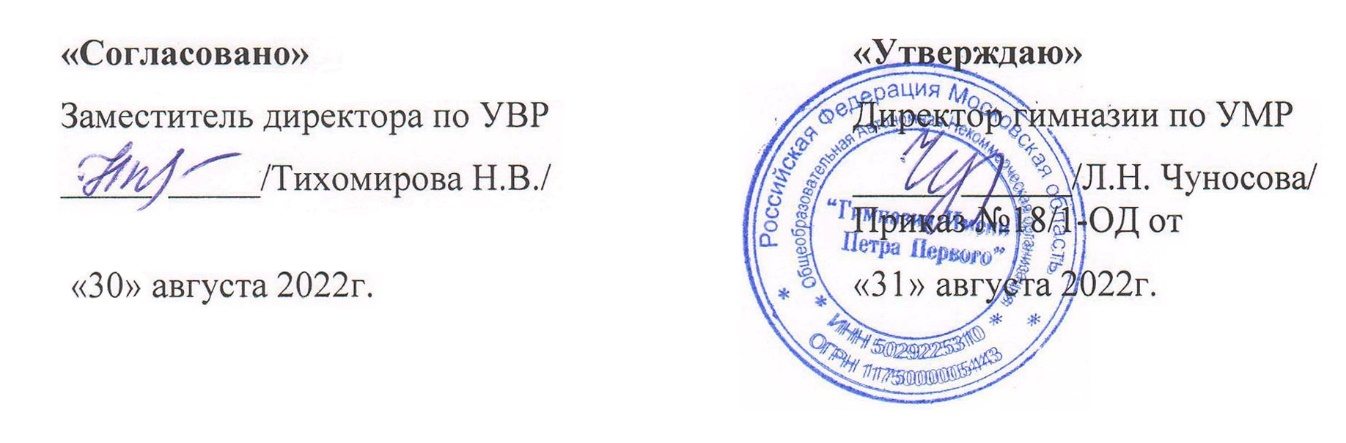 РАБОЧАЯ ПРОГРАММА учителя истории и обществознаниявысшей квалификационной категорииМирошника Александра Николаевичапо учебному предмету «Право»для 10 класса2022 – 2023 учебный годПОЯСНИТЕЛЬНАЯ ЗАПИСКАРабочая программа предназначена для изучения учебного предмета «Право» на базовом уровне в 10 классе, составлена в соответствии со  следующими нормативно-правовыми документами:Федеральный закон от 29 декабря 2012 года № 273 «Об образовании в Российской Федерации»;Постановление Главного государственного санитарного врача России от 24.11.2015 № 81 «О внесении изменений № 3 в СанПиН 2.4.2.2821-10 «Санитарно-эпидемиологические требования к условиям и организации обучения, содержания в общеобразовательных организациях»;Постановление Главного государственного санитарного врача Российской Федерации от 28.09.2020 «Об утверждении санитарных правил СП 2.4.3648-20 «Санитарно-эпидемиологические требования к организации воспитания и обучения, отдыха и оздоровления детей и молодежи»;Реестр примерных основных общеобразовательных программ Министерства Просвещения Российской Федерации;Распоряжение Министерства образования Московской области от 23.03.2020 № Р-231 "О введении федерального государственного образовательного стандарта среднего общего образования в опережающем режиме в общеобразовательных организациях Московской области в 2020/2021 учебном году;Приказ Минпросвещения России от 20.05.2020 № 254 «Об утверждении федерального перечня учебников, допущенных к использованию при реализации имеющих государственную аккредитацию образовательных программ начального общего, основного общего, среднего общего образования организациями, осуществляющими образовательную деятельность»;Приказ Минпросвещения России от 23 декабря 2020 года №766 «О внесении изменений в федеральный перечень учебников, допущенных к использованию при реализации имеющих государственную аккредитацию образовательных программ начального общего, основного общего, среднего общего образования организациями, осуществляющими образовательную деятельность, утвержденный приказом Министерства просвещения Российской Федерации от 20 мая 2020 г. № 254»;Учебный план ОАНО «Гимназия имени Петра Первого» на 2022 – 2023 учебный год;Авторская программа  среднего общего образования Никитин А.Ф. Право. Базовый и углублённый уровни, М., АО «Издательство «Просвещение»,2017. Рабочая программа по учебному предмету «Право»  для 10-го класса обеспечивает изучение курса «Право». Содержание программы соответствует требованиям к структуре, результатам усвоения основных общеобразовательных программ федерального государственного образовательного стандарта.ЦЕЛИ И ЗАДАЧИ  ИЗУЧЕНИЯ ПРЕДМЕТА «ПРАВО»Изучение обществознания (включая экономику и право) на базовом уровне среднего  общего образования направлено на достижение следующих целей и задач:развитие личности в период ранней юности, ее духовно-нравственной, политической и правовой культуры, экономического образа мышления, социального поведения, основанного на уважении закона и правопорядка; способности к личному самоопределению и самореализации; интереса к изучению социальных и гуманитарных дисциплин;воспитание общероссийской идентичности, гражданской ответственности, правового самосознания, толерантности, приверженности к гуманистическим и демократическим ценностям, закрепленным в Конституции Российской Федерации; освоение системы знаний об экономической и иных видах деятельности людей, об обществе, его сферах, правовом регулировании общественных отношений, необходимых для взаимодействия с социальной средой и выполнения типичных социальных ролей человека и гражданина, для последующего изучения социально-экономических и гуманитарных дисциплин в учреждениях системы среднего и высшего профессионального образования или самообразования;овладение умениями получать и критически осмысливать социальную (в том числе экономическую и правовую) информацию, анализировать, систематизировать полученные данные; освоение способов познавательной, коммуникативной, практической деятельности, необходимых для участия в жизни гражданского общества и государства; формирование опыта применения полученных знаний и умений для решения типичных задач в области социальных отношений; гражданской и общественной деятельности, межличностных отношений, включая отношения между людьми различных национальностей и вероисповеданий, в семейно-бытовой сфере; для соотнесения своих действий и действий других людей с нормами поведения, установленными законом; содействия правовыми способами и средствами защите правопорядка в обществе.МЕСТО ПРЕДМЕТА В УЧЕБНОМ ПЛАНЕРабочая программа соответствует учебному плану ОАНО «Гимназия имени Петра Первого» на 2022 – 2023 учебный год, по которому на изучение учебного предмета «Право» в 10  классе отводится 1 час в неделю.ОБЩАЯ ХАРАКТЕРИСТИКА ПРЕДМЕТА «ПРАВО»  Право, как профильный учебный предмет старшей школы базируется на правовом содержании основной школы и предусматривает (с учетом принципов последовательности и преемственности) дальнейшее познание основ юриспруденции, усвоение правовых норм поведения, формирование правовой культуры и правовой компетентности личности. Профильное правовое образование в старшей школе обеспечивает углубленное изучение права, создает условия реализации индивидуальных образовательных программ по интересам. Правовое профильное обучение в старшей школе более полно учитывает интересы, склонности и способности учащихся, создавая условия для образования старшеклассников в соответствии с их интересами к будущей профессиональной деятельности и намерениями в отношении продолжения образования. Профильное правовое обучение направлено на реализацию личностно ориентированного учебного процесса. Правовая информация, представленная в содержании примерной программы, расширяет возможности правовой социализации учащихся, обеспечивает преемственность между общим и юридическим профессиональным образованием, позволяет более эффективно подготовить выпускников школы к освоению программ высшего профессионального образования. Право, как учебный предмет на профильном уровне, обеспечивает углубленное изучение основ юриспруденции в соответствии с современными требованиями высших учебных заведений в части оценки уровня подготовки выпускников; знакомит с современным профессиональным юридическим образованием, основными юридическими профессиями, особенностями профессиональной  юридической деятельности, что позволит выпускнику осознанно и целенаправленно выбрать профессию и специальность в будущем; изучить современные научные подходы к решению актуальных вопросов правоведения и государство ведения, в том числе в отношении характера эволюции основных общественных институтов, а также принять участие в осуществлении исследовательской, проектной и иной творческой деятельности. Учебный предмет «Право» на профильном уровне позволяет изучить важные правила и проблемы международного права.Основные содержательные линии образовательной программы курса права для 10-11 классов общеобразовательной школы (профильный уровень) отражают ведущие и социально значимые проблемы юридической науки и практики, педагогически адаптированные к системе образования школьников. К ним относятся: проблемы взаимоотношений права и государства; система и структура права; правотворчество и правоприменение; правоотношения; правонарушения и юридическая ответственность; право и личность; основные правовые системы современности; конституционное право; гражданское право; семейное право; трудовое право; административное право; уголовное право; экологическое право; международное право; правосудие; юридическое образование. Профильное обучение праву формирует целостный комплекс общеучебных умений и навыков, позволяющих школьникам овладеть важными способами деятельности. Изучение права на профильном уровне в старшей школе позволяет познакомиться со спецификой профессиональной юридической деятельности адвоката, судьи, прокурора, нотариуса, следователя, юрисконсульта; обеспечивает приобретение умений самостоятельного поиска, анализа и использования правовой информации; формирует умения сравнительного анализа правовых понятий и норм; объяснения смысла конкретных норм права, характеристики содержания текстов нормативных актов; позволяет оценить общественные события и явления, действия людей с точки зрения их соответствия законодательству; позволяет выработать доказательную аргументацию собственной позиции в конкретных правовых ситуациях с использованием норм права. Школьники приобретают навыки использования норм права при решении учебных и практических задач; осуществлении исследований по правовым темам в учебных целях; представлении результатов самостоятельного учебного исследования, ведении дискуссии. В результате обучения выпускники могут самостоятельно составлять отдельные виды юридических документов; анализировать собственные профессиональные склонности, способы их развития и реализации, что формирует готовность и мотивацию на дальнейшее юридическое обучение в вузе. В старшей школе право, будучи важным компонентом, социально-гуманитарного образования личности, относится к числу приоритетных дисциплин, обеспечивающих возможности правовой социализации подростков. Правовое образование направлено на создание условий для развития гражданско-правовой активности, ответственности, правосознания обучающихся, дальнейшее освоение основ правовой грамотности и правовой культуры, навыков правового поведения, необходимые для эффективного выполнения выпускниками основных социальных ролей в обществе (гражданина, налогоплательщика, избирателя, члена семьи, собственника, потребителя, работника). Право, как профильный учебный предмет создает основу для становления социально-правовой компетентности обучающихся, в нем акцентируется внимание на проблемах реализации и применения права в различных правовых ситуациях, а также осознанного выбора модели получения образования в будущем. Право как профильный учебный предмет способствует более качественному показателю результатов в условиях изменившейся системы оценивания знаний учащихся (ЕГЭ)СОДЕРЖАНИЕ ПРЕДМЕТА «ПРАВО» Тема 1. История государства и права  Связь и взаимозависимость государства и права. Основные теории происхождения государства и права: теологическая, патриархальная, договорная, теория насилия, органическая, психологическая, расовая, материалистическая. Развитие права в России до XIX в. Влияние на правовую мысль Киевской Руси религиозно-символического мышления. Первые памятники философско-правовой мысли. Русская Правда. Судебник 1497 г. Соборное уложение 1649 г. Государственно-правовые реформы Петра I. «Наказ» Екатерины II. Российское право в XIX — начале XX в. Совершенствование правовой системы в царствование Александра I. Деятельность М. М. Сперанского. Совершенствование системы управления, издание Полного собрания законов и Свода законов Российской империи Николаем I. Отмена крепостного права. Реформы местного самоуправления и судебная. Развитие правовой системы в начале XX в. Манифест 17 октября 1905 г. Деятельность Государственной думы. Основные государственные законы — конституционные законы России. Советское право 1917—1953 гг. Замена права «революционным правосознанием». Революционный террор. Репрессии 30-х гг. «Сталинская» Конституция СССР 1936 г. Советское право 1954—1991 гг. Критика Культа личности. Консервация административно-командной системы управления. Рост правонарушений. Начало правозащитного, диссидентского движения. Принятие Конституции СССР 1977 г. Кризис общества «развитого социализма».Реформа российского права после 1991 г. Распад СССР. Попытки превратить Россию в модернизированное государство с рыночной экономикой. «Изъятие» у населения сберегательных вкладов, аферы финансовых пирамид. Проведение приватизации в стране. Принятие Конституции Российской Федерации, Гражданского кодекса РФ, Уголовного кодекса РФ и др.Тема 2. Вопросы теории государства и права Понятие государства. «Общественный», «классовый», «политико-правовой» подходы к рассмотрению сущности государства. Признаки и функции государства. Форма правления, форма государственного устройства, политический режим. Понятие права. Система права. Законодательство. Отрасли и институты права. Признаки права. Объективное и субъективное право. Назначение права. Формы реализации (источники) права. Правовая норма, ее структура. Виды норм права. Понятие и признаки правового государства. Верховенство закона. Законность и правопорядок. Разделение властей. Гарантированность прав человека.Тема 3. Конституционное право. Понятие конституции, ее виды. Конституционное право России, его принципы и источники. Конституционная система. Понятие конституционализма. Конституционный кризис начала 90-х гг. Принятие Конституции Российской Федерации и ее общая характеристика. Достоинства и недостатки Основного закона России. Основы  конституционного  строя.   Содержание вступительной части Конституции. Российская Федерация — демократическое федеративное правовое государство с республиканской формой правления.   Социальное  государство.   Светское  государство.  Человек, его права и свободы — высшая ценность. Многонациональный народ России — носитель суверенитета и источник власти. Субъекты осуществления государственной власти. Прямое действие Конституции РФ. Федеративное устройство России. Равенство субъектов федерации.  Целостность  и  неприкосновенность территории  Российской Федерации.  Виды  субъектов  РФ.   Федеральное  законодательство! и законы субъектов РФ. Проблема сепаратизма. Президент Российской Федерации. Статус главы государства. I Гарант Конституции РФ, прав и свобод человека и гражданина. Полномочия Президента РФ. Условия досрочного прекращения полномочий Президента или отрешения его от должности. Федеральное Собрание Российской Федерации. Парламенты I в европейской политической традиции. Парламентаризм. Две палаты Федерального Собрания — Совет Федерации и Государственная  Дума, их состав и способы формирования. Комитеты и комиссии 1 обеих палат. Предметы ведения Совета Федерации и Государственной Думы. Порядок принятия и вступления в силу законов Российской Федерации. Правительство Российской Федерации, его состав и порядок формирования. Полномочия Правительства РФ. Досрочное прекращение полномочий Правительства РФ. Судебная власть в РФ. Судебная система: федеральные суды и суды субъектов РФ. Принципы судопроизводства. Присяжные заседатели. Прокуратура РФ как единая централизованная система. Функции прокуратуры. Генеральный прокурор РФ*. Местное самоуправление. Решение вопросов местного значения. Муниципальная собственность. Самостоятельность местного самоуправления в пределах его полномочий. Структура и формирование местного самоуправления.Тема 4. Права человека Права, свободы и обязанности человека и гражданина. Значение Всеобщей декларации прав человека. Виды прав человека. Положения философии прав человека. Международные договоры о правах человека: Содержание Международного Билля о правах человека. Виды международных документов о правах человека. Гражданские права. Равенство прав и свобод людей. Право на жизнь. Запрет рабства и пыток. Равенство перед законом. Прин¬цип презумпции невиновности. Право на свободу передвижения. Право на свободу мысли, совести и религии. Политические права. Право на свободу убеждений. Право на свободу мирных собраний и ассоциаций. Право принимать участие в управлении своей страной непосредственно или через посредство избранных представителей. Экономические, социальные и культурные права. Право владеть имуществом. Право на социальное обеспечение и на осуществление прав в экономической, социальной и культурной областях. Право на труд, на свободный выбор работы. Право на отдых. Право на образование. Право участвовать в культурной и научной жизни общества. Права ребенка. Декларация прав ребенка. Конвенция о правах ребенка.ПЛАНИРУЕМЫЕ РЕЗУЛЬТАТЫ ОСВОЕНИЯ УЧЕБНОГО ПРЕДМЕТАЛичностные результаты:• мотивированность и направленность на активное и созидательное участие в будущем в общественной и государственной жизни;
• заинтересованность не только в личном успехе, но и в развитии различных сторон жизни общества, в благополучии и процветании своей страны;
• ценностные ориентиры, основанные на идеях патриотизма, любви и уважения к Отечеству; на отношении к человеку, его правам и свободам как высшей ценности; на стремлении к укреплению исторически сложившегося государственного единства; на признании равноправия народов, единства разнообразных культур; на убежденности в важности для общества семьи и семейных традиций; на осознании необходимости поддержания гражданского мира и согласия и своей ответственности за судьбу страны перед нынешними и грядущими поколениями.Метапредметные результаты:• умении сознательно организовывать свою познавательную деятельность (от постановки цели до получения и оценки результата);
• умении объяснять явления и процессы социальной действительности с научных, социально-философских позиций; рассматривать их комплексно в контексте сложившихся реалий и возможных перспектив;
• способности анализировать реальные социальные ситуации, выбирать адекватные способы деятельности и модели поведения в рамках реализуемых основных социальных ролей (производитель, потребитель и др.);
• овладении различными видами публичных выступлений (высказывания, монолог, дискуссия) и следовании этическим нормам и правилам ведения диалога;
• умении выполнять познавательные и практические задания, в том числе с использованием проектной деятельности на уроках и в доступной социальной практике, на:	1) использование элементов причинно-следственного анализа;	2) исследование несложных реальных связей и зависимостей;	3) определение сущностных характеристик изучаемого объекта; выбор верных критериев для сравнения, сопоставления, оценки объектов;	4) поиск и извлечение нужной информации по заданной теме в адаптированных источниках различного типа;	5) перевод информации из одной знаковой системы в другую (из текста в таблицу, из аудиовизуального ряда в текст и др.), выбор знаковых систем адекватно познавательной и коммуникативной ситуации;	6) объяснение изученных положений на конкретных примерах;	7) оценку своих учебных достижений, поведения, черт своей личности с учетом мнения других людей, в том числе для корректировки собственного поведения в окружающей среде; выполнение в повседневной жизни этических и правовых норм, экологических требований;	8) определение собственного отношения к явлениям современной жизни, формулирование своей точки зрения.Предметные результаты:	• относительно целостное представление об обществе и о человеке, о сферах и областях общественной жизни, механизмах и регуляторах деятельности людей;	• знание ряда ключевых понятий базовых для школьного обществознания наук: социологии, экономической теории, политологии, культурологии, правоведения, этики, социальной психологии и философии; умение объяснять с их позиций явления социальной действительности;	• знания, умения и ценностные установки, необходимые для сознательного выполнения старшими подростками основных социальных ролей в пределах своей дееспособности;	• умения находить нужную социальную информацию в различных источниках; адекватно ее воспринимать, применяя основные обществоведческие термины и понятия; преобразовывать в соответствии с решаемой задачей (анализировать, обобщать, систематизировать, конкретизировать имеющиеся данные, соотносить их с собственными знаниями); давать оценку взглядам, подходам, событиям, процессам с позиций одобряемых в современном российском обществе социальных ценностей; 	• понимание побудительной роли мотивов в деятельности человека, места ценностей в мотивационной структуре личности, их значения в жизни человека и развитии общества;	• знание основных нравственных и правовых понятий, норм и правил, понимание их роли как решающих регуляторов общественной жизни, умение применять эти нормы и правила к анализу и оценке реальных социальных ситуаций, установка на необходимость руководствоваться этими нормами и правилами в собственной повседневной жизни;	• приверженность гуманистическим и демократическим ценностям, патриотизму и гражданственности;	• знание особенностей труда как одного из основных видов деятельности человека; основных требований трудовой этики в современном обществе; правовых норм, регулирующих трудовую деятельность несовершеннолетних;
	• понимание значения трудовой деятельности для личности и для общества;
	• понимание специфики познания мира средствами искусства в соотнесении с другими способами познания;
	• понимание роли искусства в становлении личности и в жизни общества;
	• знание определяющих признаков коммуникативной деятельности в сравнении с другими видами деятельности;
	• знание новых возможностей для коммуникации в современном обществе, умение использовать современные средства связи и коммуникации для поиска и обработки необходимой социальной информации;
	• понимание языка массовой социально-политической коммуникации, позволяющее осознанно воспринимать соответствующую информацию; умение различать факты, аргументы, оценочные суждения;
	• понимание значения коммуникации в межличностном общении;
	• умение взаимодействовать в ходе выполнения групповой работы, вести диалог, участвовать в дискуссии, аргументировать собственную точку зрения;
	• знакомство с отдельными приемами и техниками преодоления конфликтов.Формами текущего и итогового контроля являются контрольные срезы, тестовые формы контроля, выполнение практических работ, работа по источникам, контрольные работы в форме тестов по типу ЕГЭ.ТЕМАТИЧЕСКОЕ ПЛАНИРОВАНИЕ4.ТЕМАТИЧЕСКОЕ ПЛАНИРОВАНИЕ ПО ПРЕДМЕТУ «ПРАВО» (10 КЛАСС)КРИТЕРИИ ОЦЕНИВАНИЯ ПО ПРЕДМЕТУ «ПРАВО» 10 КЛАСС УЧЕБНО-МЕТОДИЧЕСКОЕ ОБЕСПЕЧЕНИЕ:1.Никитин А.Ф.  Право. 10-11 класс Базовый и углублённый уровни – М.; Дрофа, 2017 Электронные ресурсы: 1.	Каталог электронных образовательных ресурсов http://fcior.edu.ru/;2.	Единое окно доступа к образовательным ресурсам http://window.edu.ru/library?p_rubr=2.1;3.	Федеральный центр информационно-образовательных ресурсов для общего образования http://fcior.edu.ru/catalog/meta/3/p/page.html;4.	Информационный портал гиа http://gia.edu.ru/5.	Российский общеобразовательный портал http://www.school.edu.ru/default.asp6.	Федеральный портал «российское образование» http://www.edu.ru/7.	Официальная россия: сервер органов государственной власти российской федерации http://www.gov.ru8.	Президент россии: официальный сайт http://www.president.kremlin.ru9.	Президент россии — гражданам школьного возраста http://www.uznay-prezidenta.ru10.	Государственная дума: официальный сайт http://www.duma.gov.ru11.	Федеральная служба государственной статистики: базы данных, статистическая информация http://www.gks.ru12.	Economicus.ru: экономический портал. Проект института «экономическая школа» http://economicus.ru13.	50 лекций по микроэкономике http://50.economicus.ru14.	Виртуальная экономическая библиотека http://econom.nsc.ru/jep/15.	Вопросы школьного экономического образования: международный учебно- методический журнал http://econom.nsu.ru/dovuz/journal/16.	Галерея экономистов http://gallery.economicus.ru17.	Интернет-сервер «акди экономика и жизнь» http://www.economics.ru18.	Информационно-аналитический портал «наследие» http://www.nasledie.ru19.	Инфотека «основы экономики» http://infoteka.economicus.ru 20.	Книги по экономике, финансам, менеджменту и маркетингу http://www.aup.ru/books/ 21.	Макроэкономика http://hsemacro.narod.ru 22.	Московская школа прав человека http://www.mshr-ngo.ru 23.	Обществознание в школе: сайт учителя по обществознанию в.п. Данилова http://danur-w.narod.ru24.	Основы экономики: вводный курс http://be.economicus.ru25.	Открытая экономика: информационно-аналитический сервер http://www.opec.ru26.	Другие обществоведческие  электронные издания, ресурсы27. единая коллекция цифровых образовательных ресурсов. Режим доступа: http://school-collection.edu.ru/28. Универсальная энциклопедия «Кругосвет». Режим доступа: http://www.krugosvet.ru/29.  http://lesson-history.narod.ru/index.htm 30. курс информационной поддержки учителей социально-гуманитарных дисциплин (курс методиста ЦО г. Москвы Щербакова С.Н.) № п/пНазвание темыКоличество часовВ том числеВ том числе№ п/пНазвание темыКоличество часовуроковк/р1Глава 1 Теория государства и права141412Глава 2. Конституционное право111113Глава 3. Права человека.775Итоговая контрольная работа1117Резерв1112Итого34 ч34 ч3Даты  Даты  № урокаРаздел, тема,форма урокаВиды деятельности обучающихся и информационное сопровождениеФормы контроляПримечание по планупо факту№ урокаРаздел, тема,форма урокаВиды деятельности обучающихся и информационное сопровождениеФормы контроляПримечание Глава 1. Из истории государства и праваГлава 1. Из истории государства и праваГлава 1. Из истории государства и праваГлава 1. Из истории государства и праваГлава 1. Из истории государства и праваГлава 1. Из истории государства и праваГлава 1. Из истории государства и права01.0901.091Вводный урок. Происхождение государства и праваОбъясняет связь государства и права. Рассказывает о теориях происхождения государства и права и характеризует их содержание. Характеризует важнейшие элементы процесса появления государства и права. Работа на уроке§ 1, 2,Далее везде: вопр. к §§, РТ,учить термины, схемы, уметь устно воспроизводить материал08.0908.092Право Древнего мираРассказывает о становлении права в эпоху Древнего мира.Выполняет тестовые задания.Работа на уроке§ 1, 2,Далее везде: вопр. к §§, РТ,учить термины, схемы, уметь устно воспроизводить материал15.0915.093Право Европы в Средние Века и Новое времяХарактеризует особенности средневекового права, объясняет особенности взаимоотношений средневекового права и церкви. Называет документы, в которых были зафиксированы права и свободы человека. Выполняет тестовые задания. Объясняет влияние социально-экономических потребностей на развитие буржуазного права.Работа на уроке§ 3-422.0922.094Становление права Нового времени в СШАИнд. работы: выполнение заданий в РТ, составление схемы. Анализ фрагментов документов Самостоятельная работа§ 4, анализ Конституции ст. США. 29.0929.095Развитие права в России. 9-начало 19 в.Называет факторы, повлиявшие на процесс становления права в Русском государстве. Характеризует роль православия в становлении права в нашем государстве. Характеризует важнейшие памятники государственно-правовой мысли Руси-России. Объясняет, почему в России право совести и правды ставилось выше законаРабота на уроке§ 5, вопр.1-2 13.1013.106Российское право в 19-начале 20 вв.Характеризует проекты политико-правовых реформ времен правления Александра I, объясняет отличия взглядов западников  и славянофилов на историю Российского государства и права. Рассказывает об изменениях в политико-правовой системе России в начале ХХ в. Выполняют тестовые задания.Практическая работа§ 6, вопр.1-4 анализ20.1020.107Советское право в 1917-1953 гг.Характеризует революционное правосознание. Рассказывает о нарушениях законности в нашей стране в 1920-1950-х гг.Работа на уроке§ 7, работа с текстом №2. 27.1027.108Советское право в 1954-1991г.Характеризует изменения, происходившие в период «оттепели» в политико-правовой области. Объясняет понятия: «правозащитное, диссидентское движение».Работа на уроке§ 8, работа с текстом №2.03.1103.119Современное российское правоХарактеризует роль Конституции РФ 1993 г. в переходе России к демократической модели развития. Называет важнейшие правовые акты, принятые за последние 20 лет.  Работа в парах.Работа на уроке§ 9, разбор заданий из КИМ	Тема 2. Вопросы теории государства и права	Тема 2. Вопросы теории государства и права	Тема 2. Вопросы теории государства и права	Тема 2. Вопросы теории государства и права	Тема 2. Вопросы теории государства и права	Тема 2. Вопросы теории государства и права	Тема 2. Вопросы теории государства и права10.1110.1110Государство, его признаки и формыРабота  по карточкам § 10 вопр.21.1121.1111Понятие права. Правовая норма. Источники права. Право в системе социальных норм. Система российского праваХарактеризует понятия: право, элементы права, источники права, правовая норма, система права. Практическая работа§ 11вопр.28.1128.1112Понятие и признаки правового государстваХарактеризует  основные признаки правового государства. Выполняет тестовые задания.Практическая работа§ 12 вопр.01.1201.1213Верховенство закона. Законность и правопорядок. Разделение властейОбъясняет принцип верховенство закона в правовом государстве и содержание понятий «законность» и «правопорядок. Характеризует понятие «разделение властей». Выполняет тестовые задания.Практическая работа§ 13 вопр.08.1208.1214Право и другие сферы обществаХарактеризует взаимосвязь право и морали, называет их сходство и различие. Анализирует соотношение права и политики и влияние права на экономику и культуру. Выполняет тестовые задания.Работа на уроке§ 14вопр.15.1215.1215О философии права в РоссииОбъясняют понятие «философия права». Анализируют соотношение права и нравственности. Высказывают свое мнение по проблеме существования врождённого «чувства права».Учебник, ЦОР, тетрадь§ 15вопр.Глава 3. Конституция Российской ФедерацииГлава 3. Конституция Российской ФедерацииГлава 3. Конституция Российской ФедерацииГлава 3. Конституция Российской ФедерацииГлава 3. Конституция Российской ФедерацииГлава 3. Конституция Российской ФедерацииГлава 3. Конституция Российской Федерации22.1222.1216Понятие конституции, ее виды. КонституционализмХарактеризует понятие «конституция». Называет виды и источники конституций. Характеризует конституционное право и конституционализм. Рассказывают о становлении конституционализма в России.Работа на уроке§ 1629.1229.1217Конституции в РоссииИстория принятия и общая характеристика Конституции Российской ФедерацииХарактеризует причины конституционной реформы в России в начале 1990-х гг. Рассказывает о порядке принятия Конституции РФ. Анализирует ее достоинства и недостатки. Выполняет тестовые задания.Работа на уроке§ 17-1812.0112.0118Основы конституционного строяРассказывает о содержании преамбулы Конституции РФ. Характеризует основные положения Конституции РФ о ценностях, демократии, государственной власти и т.д. Объясняет понятие «прямое действие Конституции». Работа на уроке§ 1919.0119.0119Гражданство в Российской ФедерацииХарактеризует содержание понятий «гражданство», «гражданин», рассказывает об основаниях для приобретения гражданства (принцип крови, принцип почвы). Выполняет тестовые задания.  Обсуждает проблему: двойное гражданство: выгоды и трудности.Работа на уроке§ 2026.0126.0120Федеративное устройствоОбъясняет государственное устройство России. Характеризует различные формы территориально-государственного устройства: федерация, конфедерация, унитарное государство. Называет виды субъектов РФ и их количество. Характеризует понятие «сепаратизм». Выполняет тестовые задания.Самостоятельная работа§ 2102.0202.0221Президент Российской ФедерацииХарактеризует статус Президента РФ согласно Конституции РФ, его полномочия, вступления в должность и отрешения от должности.Работа на уроке§ 2209.0209.0222Федеральное Собрание. Совет Федерации. Гос. ДумаХарактеризует понятие «парламентаризм» и законодательный орган РФ – Федеральное собрание, его структуру, полномочия палат, процедуру комплектования, полномочия. Самостоятельная работа§ 2316.0216.0223Законодательный процесс в Российской Федерации Рассказывает о процедуре создания законов в РФ и полномочиях субъектов законодательной деятельности.Работа на уроке§ 2402.0302.0324Правительство в Российской ФедерацииРассказывает о высших органах  исполнительной и законодательной власти в РФ, процедуре их формирования, полномочиях и функциях. Выполняют тестовые задания.Работа на уроке§ 2516.0316.0325Судебная власть в Российской Федерации. ПрокуратураХарактеризует роль местного самоуправления в системе власти России. Объясняют способы участия граждан в местном самоуправлении, называют круг вопросов, решаемых местным самоуправлениемПроверочная работа§ 2623.0323.0326Местное самоуправлениеХарактеризует понятие «конституция». Называет виды и источники конституций. Характеризует конституционное право и конституционализм. Рассказывают о становлении конституционализма в России.Работа на уроке. С/Р.§ 27Глава 4. Права человекаГлава 4. Права человекаГлава 4. Права человекаГлава 4. Права человекаГлава 4. Права человекаГлава 4. Права человекаГлава 4. Права человека30.0330.0327Права и свободы человека и гражданинаХарактеризует важнейшие нормативные документы (международные и российские), определяющие  права человека. Анализирует соотношение прав и обязанностей. Обсуждает проблему: должен ли народ отвечать за деяния своих лидеров?Работа на уроке§ 2806.0406.0428Международные договоры о правах человекаНазывает международные договоры, которые входят в Международный билль о правах. Характеризует содержание Факультативного протокола к международному пакту о гражданских и политических правах. Объясняет классификацию международных договоров. Самостоятельная работа§ 2913.04.13.04.29Гражданские праваХарактеризует гражданские права гражданина РФ, приводя конкретные примеры. Обсуждают проблему: может ли смертная казнь остановить рост тяжких преступлений?Работа на уроке§ 3020.0420.0430Политические праваХарактеризует политические права гражданина РФ, приводя конкретные примеры. Работа на уроке§ 3127.05.27.05.31Экономические, социальные и культурные праваХарактеризует экономические, социальные и культурные права гражданина РФ, приводя конкретные примеры.Работа на уроке§ 3204.0504.0532Право на благоприятную окружающую средуХарактеризует российское экологическое право и содержание экологической угрозы. Называет основные направления пути выхода из экологического кризиса. Обсуждает проблему: экономическое развитие и защита окружающей  среды.Практическая работа§ 3311.0511.0532Права ребенка. Нарушение прав человекаХарактеризует содержание Конвенции о правах ребенка. Анализирует трудности, с которыми сталкивается общество в процессе реализации права детей на свободу ассоциаций и собраний. Выполняет тестовые задания.Контрольная работа§ 34-3515.0515.0533Защита прав человека в мирное время. Международная защита прав человека в условиях военного времениХарактеризует понятия «грубое нарушение прав человека», «геноцид», «апартеид», «расизм», приводя конкретные примеры. Работа на уроке§ 36-3722.0522.0534Обобщение и работа над ошибками Коррекционный урокГрупповые формы работы, творческие проекты Работа на урокеТекст Критерии5 (ОТЛ.)4 (ХОР.)3 (УД.)2 (НЕУД.)1. Организация ответа (введение, основная часть, заключение)Удачное использование правильной структуры ответа (введение - основная часть - заключение); определение темы; ораторское искусство (умение говорить)Использование структуры ответа, но не всегда удачное; определение темы; в ходе изложения встречаются паузы, неудачно построенные предложения, повторы словОтсутствие некоторых элементов ответа; неудачное определение темы или её определение после наводящих вопросов; сбивчивый рассказ, незаконченные предложения и фразы, постоянная необходимость в помощи учителяНеумение сформулировать вводную часть и выводы; не может определить даже с помощью учителя, рассказ распадается на отдельные фрагменты или фразы2. Умение анализировать и делать выводыВыводы опираются не основные факты и являются обоснованными; грамотное сопоставление фактов, понимание ключевой проблемы и её элементов; способность задавать разъясняющие вопросы; понимание противоречий между идеямиНекоторые важные факты упускаются, но выводы правильны; не всегда факты сопоставляются и часть не относится к проблеме; ключевая проблема выделяется, но не всегда понимается глубоко; не все вопросы удачны; не все противоречия выделяютсяУпускаются важные факты и многие выводы неправильны; факты сопоставляются редко, многие из них не относятся к проблеме; ошибки в выделении ключевой проблемы; вопросы неудачны или задаются только с помощью учителя; противоречия не выделяютсяБольшинство важных фактов отсутствует, выводы не делаются; факты не соответствуют рассматриваемой проблеме, нет их сопоставления; неумение выделить ключевую проблему (даже ошибочно); неумение задать вопрос даже с помощью учителя; нет понимания противоречий3. Иллюстрация своих мыслейТеоретические положения подкрепляются соответствующими фактамиТеоретические положения не всегда подкрепляются соответствующими фактамиТеоретические положения и их фактическое подкрепление не соответствуют друг другуСмешивается теоретический и фактический материал, между ними нет соответствия4. Научная корректность (точность в использовании фактического материала)Отсутствуют фактические ошибки; детали подразделяются на значительные и незначительные, идентифицируются как правдоподобные, вымышленные, спорные, сомнительные; факты отделяются от мненийВстречаются ошибки в деталях или некоторых фактах; детали не всегда анализируются; факты отделяются от мненийОшибки в ряде ключевых фактов и почти во всех деталях; детали приводятся, но не анализируются; факты не всегда отделяются от мнений, но учащийся понимает разницу между нимиНезнание фактов и деталей, неумение анализировать детали, даже если они подсказываются учителем; факты и мнения смешиваются и нет понимания их разницы5. Работа с ключевыми понятиямиВыделяются все понятия и определяются наиболее важные; чётко и полно определяются, правильное и понятное описаниеВыделяются важные понятия, но некоторые другие упускаются; определяются чётко, но не всегда полно; правильное и доступное описаниеНет разделения на важные и второстепенные понятия; определяются, но не всегда чётко и правильно; описываются часто неправильно или непонятноНеумение выделить понятия, нет определений понятий; не могут описать или не понимают собственного описания6. Причинно-следственные связиУмение переходить от частного к общему или от общего к частному; чёткая последовательностьЧастичные нарушения причинно-следственных связей; небольшие логические неточностиПричинно-следственные связи проводятся редко; много нарушений в последовательностиНе может провести причинно-следственные связи даже при наводящих вопросах, постоянные нарушения последовательности